https://forms.office.com/Pages/ResponsePage.aspx?id=r6mAy874cUKk60pFp_FZszGx8yT86PlDvO1fSdoqm1dUOFBUWjhZOEFCM0c1WEpQRUNENVJDOFROSC4u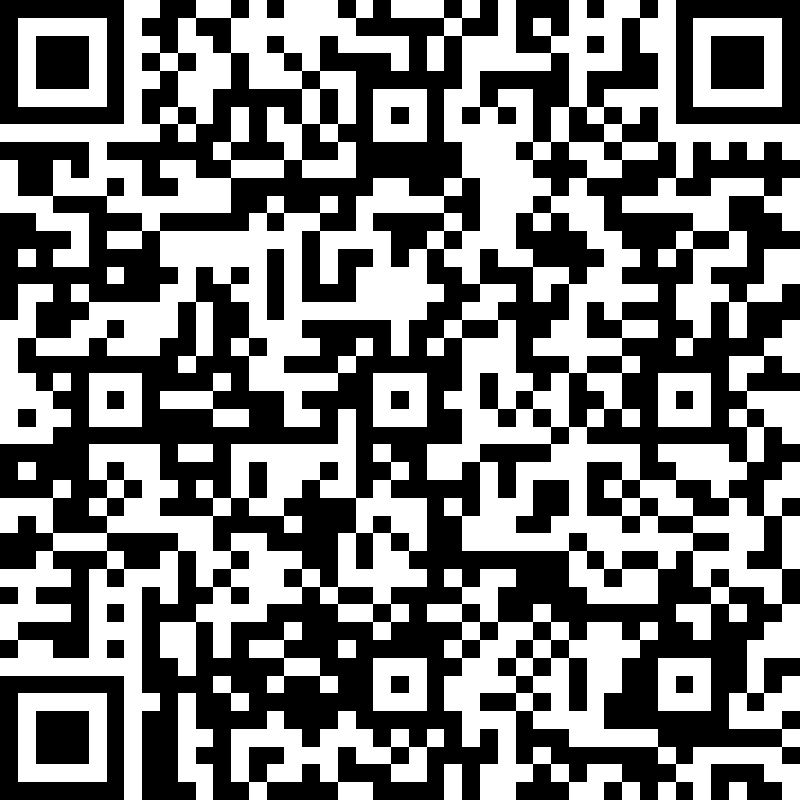 